BSc in Reproductive & Developmental Sciences & BSc in Surgery and Anaesthesia Project Outline 2011-2012Project Title:	 Validation of a Novel Cognitive Task Simulator (orthopaedics)Academic Supervisor: Mr Colin Sugden, NIHR Academic Clinical LecturerDivision: Surgery & CancerSection: SurgeryCo-supervisor: Mr Sanjay Purkayastha, Senior Lecturer & Consultant Bariatric SurgeonWho will be responsible for day-to-day supervision? Ian Flindall, Clinical Research FellowContact Details of Person whom Medical Student should contact for further details:  Name: Colin Sugden	Email:	 c.sugden@imperial.ac.uk	    Tel: 07590529497Group’s Research Interest: 	Cognitive Enhancement, Fatigue, Simulation(Double click the appropriate check box to indicate your choices below)Is this a clinical  or laboratory  project?Suitable project for:	Reproductive and Development 	Sciences 	Yes  No Surgery and Anaesthesia				Yes  No Synopsis of project (background/research question/methods to be used/relevant key references):Surgical operative experience involves cognitive decision-making (based on procedural knowledge) and technical ability. Often it is the latter that is the focus of surgical training models. However, intra-operative decision-making is arguably more important than technical skill in the successful completion of a surgical procedure. Despite its importance procedural knowledge and decision-making is poorly taught in the current surgical curricula internationally. Touch Surgery (TS) is a novel mobile cognitive task simulator delivered on touch-screen devices (it is available to download for free from the apple app store). It simulates operative surgical steps and allows the trainee surgeon to learn on a decision-making level. Furthemore, TS has an inbuilt assessment tool that measures errors, decision times and movements for a defined procedure. These metrics can be used to provide the user with feedback and map a learning curve. 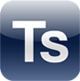 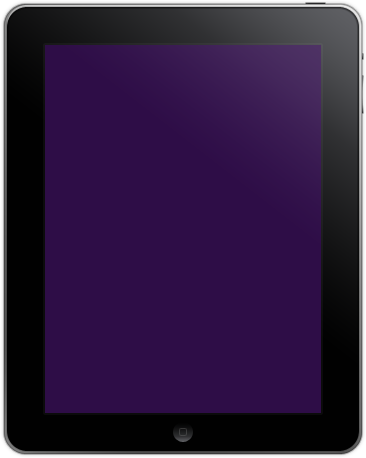 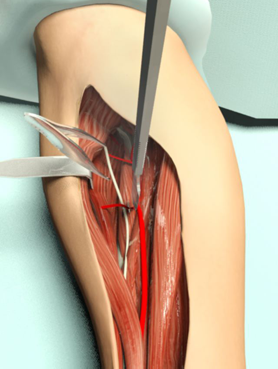 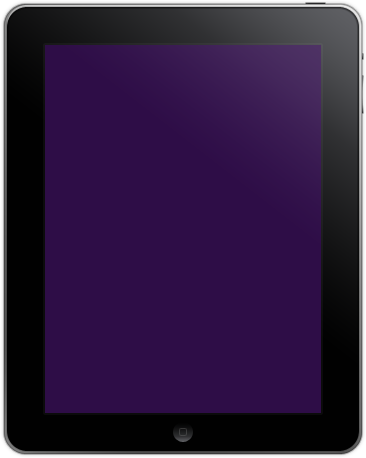 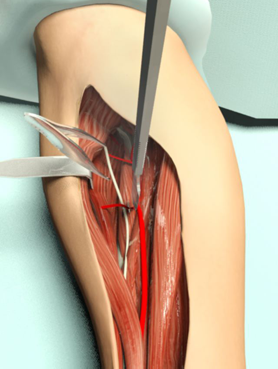 This study aims to determine the construct and face validity of a selection of the orthopaedic TS modules (dynamic hip screw & lateral approach to the hip). Face validity is a measure of realism and will be determined by administering a questionnaire to experienced subjects. Construct validity will be determined by comparing the performance of novices, intermediates and experienced subjects. We will require around 10 participants in each group.The student will be expected to run the study and liaise closely with the day to day supervisor throughout the course of their BSc. They will be well supported in all aspects of the project from study design, recruitment & data collection to the analysis of data and final write up of the project.Previous students involved with this group have produced projects of a very high standard, published high impact papers and won international prizes for their work. This study will allow the student to become familiar with a small validation study. They will be expected to become familiar the TS cognitive simulator & the methodology used to develop modules and be able to follow protocols whilst accurately recording the information obtained. The day to day supervisor is based at St Mary’s & will help with the running of the study & data collection. The academic supervisor will meet with the student on a regular basis & will arrange sessions to teach basic data analysis techniques using STATA, academic writing & presentation skills. Previous students have become proficient in these skills.General papers of interest:Sugden, C., & Aggarwal, R (2010). Assessment and feedback in the skills laboratory and operating room. Surg Clin North Am, Surg Clin North Am, 90(3), 519-533. doi:10.1016/j.suc.2010.02.009Sugden, C., Aggarwal, R., Banerjee, A., Haycock, A., Thomas-Gibson, S., Williams, C. B., & Darzi, A (2012). The Development of a Virtual Reality Training Curriculum for Colonoscopy Ann Surg. doi:10.1097/SLA.0b013e31825b6e9cSmink, D. S., Peyre, S. E., Soybel, D. I., Tavakkolizadeh, A., Vernon, A. H., & Anastakis, D. J (2012). Utilization of a cognitive task analysis for laparoscopic appendectomy to identify differentiated intraoperative teaching objectives Am J Surg, 203(4), 540-545. doi:10.1016/j.amjsurg.2011.11.002Will the research involve work done under the Animals (Scientific Procedures) 1986 Act?	 Yes  No If YES, Will the student be required to undergo Home Office training? 	Yes  No Are the appropriate project and personal licences in place?	Yes  No Project licence:  LicenseeDate of issue	NumberPersonal licence:  Licensee  NumberWill the research involve the use of genetically modified tissue?	 Yes  No If YESHas the work been approved by the relevant GM Committee 	Yes  No Date approval was granted   Reference NumberWill the project involve work on human subjects, human tissue or access to confidential patient information?  							Yes  No If YEShas ethical approval been obtained					Yes  No Date approval was grantedIC REC or IRAS REC numberNote: Approval for any of the above MUST be in place before the student begins the project.A risk assessment form will be required.Project Payment:  I have an F account 					Yes  No If you have an F account please give full account code:  